Von der Baubehörde auszufüllen!Baugesuch-Nr.: 	..............................	Eingang: 	..............................Öffentliche Auflage vom: 	..............................  	bis: 	..............................Einsprachen eingegangen am: 	..............................	Bauberatung eingegangen am:	..............................	Baubewilligung erteilt am:	..............................Baugesuchsformular für Bauten und Anlagen (3-fach einzureichen)
Formular bitte vollständig ausfüllen!Von der Baukommission auszufüllen!		Datum / Visum	Behandlung des Baugesuchs am:	.........................................	Bemerkungen :	....................................................................			...................................................................Vom Gemeindevorstand auszufüllen!Behandlung des Baugesuchs am:	.........................................Bemerkungen:	.......................................................................................................................................................... 	..........................................................................................................................................................	..........................................................................................................................................................	..........................................................................................................................................................	..........................................................................................................................................................Von der Baukommission auszufüllen!		Datum / VisumBeginn der Bauarbeiten:	.........................................	Bemerkungen:	....................................................................					....................................................................Kontrolle Schnurgerüst:	.........................................	Bemerkungen:	....................................................................				....................................................................Kontrolle Wasser/Kanalisation:	.........................................	Bemerkungen:	....................................................................			....................................................................Kontrolle Rohbau:	.........................................	Bemerkungen:	....................................................................			....................................................................Schlussabnahme:	.........................................	Bemerkungen:	....................................................................			....................................................................Baubewilligung erloschen am:	.........................................	Bemerkungen:	....................................................................			....................................................................Vom Gemeindevorstand auszufüllen!Ort/Datum:	........................................								Die Baubehörde			Der Präsident:	....................................................................			Der Aktuar:		....................................................................BaugesuchBaugesuchBaugesuch	Ordentliches Verfahren (Art. 86-92 KRG; Art. 41-49 KRVO)Profilierung am (bei Baueingabe):	innerhalb Bauzone 	(3-fach einzureichen) 		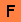 Geplanter Baubeginn:	ausserhalb Bauzone 	(4-fach einzureichen)	Bauende ca.:Angaben zur Bauherrschaft:Angaben zur Bauherrschaft:Angaben zur Bauherrschaft:Angaben zur Bauherrschaft:Angaben zur Bauherrschaft:Angaben zur Bauherrschaft:Bauherr/inGrundeigentümer/in
( identisch mit Bauherr/in)Vertreter/in
( identisch mit Bauherr/in)Name / Vorname:Strasse/Nr.:PLZ/Ort:Telefon / Mobil:E-Mail:Ort und Datum:Unterschriften:Bauvorhaben	Neubau:	Umbau / Erweiterung / Zweckänderung:	Projektänderung einer bewilligten Baute oder Anlage:	Andere:Lage des Vorhabens:Lage des Vorhabens:Lage des Vorhabens:Lage des Vorhabens:Lage des Vorhabens:Lage des Vorhabens:Lage des Vorhabens:Lage des Vorhabens:Standort (Strasse, Ort):Standort (Strasse, Ort):Gebäudeversicherungs-/Assekuranz-Nr.:Gebäudeversicherungs-/Assekuranz-Nr.:Parzellen-Nr.:Parzellen-Nr.:Koordinaten:Koordinaten:Angaben zum BaustandortAngaben zum BaustandortAngaben zum BaustandortAngaben zum BaustandortAngaben zum BaustandortAngaben zum BaustandortAngaben zum BaustandortAngaben zum BaustandortGrundstücksfläche:m2davon in der Bauzone:m2Zone(n) gemäss Zonenplan:Überlagerte Zonen:Weitere Vorgaben:Angaben zu den approximativen BaukostenAngaben zu den approximativen BaukostenAngaben zu den approximativen BaukostenAngaben zu den approximativen BaukostenAngaben zu den approximativen BaukostenAngaben zu den approximativen BaukostenAngaben zu den approximativen BaukostenAngaben zu den approximativen BaukostenTotal (CHF):Gebäudekategorie     Gebäudekategorie     Gebäudekategorie     Anzahl Geschosse 	     (inkl. EG / UG + DG nur wenn teilw. für Wohnzwecke vorgesehen / ohne Keller)Anzahl Geschosse 	     (inkl. EG / UG + DG nur wenn teilw. für Wohnzwecke vorgesehen / ohne Keller)Nur bei Umbauten anzugeben:Nur bei Umbauten anzugeben:Heizungsart 	Heizungsart 	Heizungsart 	Anzahl Wohnungen  	     Anzahl Wohnungen  	     Anz. Whg. vor Umbau 	     Anz. Whg. vor Umbau 	     Energie	H:		W:				Energie	H:		W:				Energie	H:		W:				separate Wohnräume  	     separate Wohnräume  	     Baujahr   	      Baujahr   	      Gewerbliche Räume:RäumeRäumeZweck:Wohnungsliste	Situation nach Abschluss Bauarbeiten angeben. Auch EFH eintragen.Wohnungsliste	Situation nach Abschluss Bauarbeiten angeben. Auch EFH eintragen.Wohnungsliste	Situation nach Abschluss Bauarbeiten angeben. Auch EFH eintragen.Wohnungsliste	Situation nach Abschluss Bauarbeiten angeben. Auch EFH eintragen.Wohnungsliste	Situation nach Abschluss Bauarbeiten angeben. Auch EFH eintragen.Wohnungsliste	Situation nach Abschluss Bauarbeiten angeben. Auch EFH eintragen.Wohnungsliste	Situation nach Abschluss Bauarbeiten angeben. Auch EFH eintragen.Stockwerkmehrere Ge-schosseEingangs-Nr.(falls vorhanden)Lage der Wohnung auf demStockwerk (z.B. links, West)Anzahl Zimmerohne Küche, Badezimmer, halbe Zimmer, Korridore, Mansarden usw.Wohnungs-flächeBewohnbare Bruttofläche in m"KüchenartAbstellplätze für MotorfahrzeugeAbstellplätze für MotorfahrzeugeAbstellplätze für MotorfahrzeugeAbstellplätze für MotorfahrzeugeAbstellplätze für MotorfahrzeugeAbstellplätze für MotorfahrzeugeAnzahl Einstellplätze:Anzahl Abstellplätze:  davon Besucherparkplätze:      Konstruktions- und MaterialangabenKonstruktions- und MaterialangabenKonstruktions- und MaterialangabenKonstruktions- und MaterialangabenKonstruktions- und MaterialangabenKonstruktions- und MaterialangabenUmfassungswände:Bedachungsmaterial:Dachneigung:%FarbgebungFarbgebungFarbgebungFarbgebungFarbgebungFassade:Dach:Anschluss Ver- und EntsorgungsleitungenAnschluss Ver- und EntsorgungsleitungenAnschluss Ver- und EntsorgungsleitungenAnschluss Ver- und EntsorgungsleitungenAnschluss Ver- und EntsorgungsleitungenWasser:	öffentliche Leitung	private Leitung	private LeitungSchmutzwasser:	öffentliche Leitung	private Leitung	private LeitungMeteorwasser:	öffentliche Leitung	private Leitung	private Leitung	Versickerung	Ja	Nein	Ableitung in Vorfluter	Name des Vorfluters:Bemerkungen zum BauvorhabenZusätzliche Gesuchs- und Meldeformulare (je nach Bauvorhaben erforderlich)	Gewässer- und Umweltschutz, Natur- und Landschaftsschutz: 	 	Forstwirtschaft: 	 	Feuerpolizei:	 	Energie: 	 	Baulicher Zivilschutz: 	 	Strassengesetzgebung: 	 	Behindertengerechtes Bauen: 	 Beilagen zur Dokumentation des Bauvorhabens (im Doppel)Alle Unterlagen inkl. Baugesuchsformular sind original durch die Bauherrschaft und ihre Vertreterin/ihren Vetreter zu unterzeichnenBeilagen zur Dokumentation des Bauvorhabens (im Doppel)Alle Unterlagen inkl. Baugesuchsformular sind original durch die Bauherrschaft und ihre Vertreterin/ihren Vetreter zu unterzeichnenBeilagen zur Dokumentation des Bauvorhabens (im Doppel)Alle Unterlagen inkl. Baugesuchsformular sind original durch die Bauherrschaft und ihre Vertreterin/ihren Vetreter zu unterzeichnen	Aktueller Situationsplan 1:500 oder 1:1000 (Katasterkopie, unterzeichnet durch den Nachführungsgeometer) mit rot eingezeichnetem Projekt und vermassten Grenz- und Gebäudeabständen	Aktueller Situationsplan 1:500 oder 1:1000 (Katasterkopie, unterzeichnet durch den Nachführungsgeometer) mit rot eingezeichnetem Projekt und vermassten Grenz- und Gebäudeabständen	Aktueller Situationsplan 1:500 oder 1:1000 (Katasterkopie, unterzeichnet durch den Nachführungsgeometer) mit rot eingezeichnetem Projekt und vermassten Grenz- und Gebäudeabständen	Vermasste Grundrisse aller Geschosse (inkl. Keller- und Dachgeschoss) im Massstab 1:100 mit Angabe der Zweckbestimmung aller Räume	Vermasste Grundrisse aller Geschosse (inkl. Keller- und Dachgeschoss) im Massstab 1:100 mit Angabe der Zweckbestimmung aller Räume	Vermasste Grundrisse aller Geschosse (inkl. Keller- und Dachgeschoss) im Massstab 1:100 mit Angabe der Zweckbestimmung aller Räume	Pläne aller Fassaden im Massstab 1:100 mit bestehenden und neuen Terrainlinien einschliesslich Höhenkoten	Pläne aller Fassaden im Massstab 1:100 mit bestehenden und neuen Terrainlinien einschliesslich Höhenkoten	Pläne aller Fassaden im Massstab 1:100 mit bestehenden und neuen Terrainlinien einschliesslich Höhenkoten	Quer- und Längsschnitte 1:100 mit vollständigen Angaben über Stockwerk- und Gebäudehöhe, Strassenhöhen, alter und neuer Geländeverlauf bis zur Grenze mit Höhenangaben	Installationsplatz (Plan)	Quer- und Längsschnitte 1:100 mit vollständigen Angaben über Stockwerk- und Gebäudehöhe, Strassenhöhen, alter und neuer Geländeverlauf bis zur Grenze mit Höhenangaben	Installationsplatz (Plan)	Quer- und Längsschnitte 1:100 mit vollständigen Angaben über Stockwerk- und Gebäudehöhe, Strassenhöhen, alter und neuer Geländeverlauf bis zur Grenze mit Höhenangaben	Installationsplatz (Plan)	Detaillierte Berechnung der anzuwendenden Nutzungsziffer	Detaillierte Berechnung der anzuwendenden Nutzungsziffer	Detaillierte Berechnung der anzuwendenden Nutzungsziffer	Kubische Berechnung nach SIA-Ordnung Nr. 416	Kubische Berechnung nach SIA-Ordnung Nr. 416	Kubische Berechnung nach SIA-Ordnung Nr. 416	Projektpläne der Umgebungsarbeiten mit Darstellung von Terrainveränderungen, Stützmauern, Einfriedungen, Parkplätzen, Bepflanzungen usw. inkl. Quer- und Längsschnitt	Projektpläne der Umgebungsarbeiten mit Darstellung von Terrainveränderungen, Stützmauern, Einfriedungen, Parkplätzen, Bepflanzungen usw. inkl. Quer- und Längsschnitt	Projektpläne der Umgebungsarbeiten mit Darstellung von Terrainveränderungen, Stützmauern, Einfriedungen, Parkplätzen, Bepflanzungen usw. inkl. Quer- und Längsschnitt	Energienachweis gemäss kantonalem Energiegesetz	Energienachweis gemäss kantonalem Energiegesetz	Energienachweis gemäss kantonalem Energiegesetz	Allfällige vertragliche Vereinbarungen und Auszüge über Grundbucheinträge oder Anmerkungen; Grundbuchauszug	Allfällige vertragliche Vereinbarungen und Auszüge über Grundbucheinträge oder Anmerkungen; Grundbuchauszug	Allfällige vertragliche Vereinbarungen und Auszüge über Grundbucheinträge oder Anmerkungen; Grundbuchauszug	Bei Wasser- und Abwasseranschlüssen Angaben über Rohrdurchmesser, Rohrmaterial und Gefälle der Anschlussleitungen	Bei Wasser- und Abwasseranschlüssen Angaben über Rohrdurchmesser, Rohrmaterial und Gefälle der Anschlussleitungen	Bei Wasser- und Abwasseranschlüssen Angaben über Rohrdurchmesser, Rohrmaterial und Gefälle der Anschlussleitungen	Vorprüfungsentscheid der Gebäudeversicherung bei Bauten in der Gefahrenzone	Vorprüfungsentscheid der Gebäudeversicherung bei Bauten in der Gefahrenzone	Vorprüfungsentscheid der Gebäudeversicherung bei Bauten in der Gefahrenzone	Weitere Unterlagen:	Weitere Unterlagen:	Weitere Unterlagen: